 *  *  *  *  *  *  *  *  *  *  *PLEASE  PRINT  SO  YOU  CAN  BE  ADDED  TO  OUR  EMAIL  LIST *  *  *  *  *  *  *  *  *  *Name: _________________________________________________________________________________________Address: _______________________________________________________________________________________City: _________________________________________________ State: ______________ Zip: _________________Phone: _____________________________ Email: ______________________________________________________Must provide a Verifiable Membership Number for $15.00 Car Show Registration.MCA #_____________________ SAAC #________________________ Team SHELBY #____________________CAR SHOW: (with Verifiable #)	# _______ @ $15 each = __________________________________CAR SHOW: (without Verifiable #)   #________ @ $20 each = __________________________________CAR Year and Model: __________________________________________________________________________Color: ______________________________ Modified ________   Stock______________List Modifications: ______________________________________________________________________________________________________________________________________________________________________________How Paid _____Cash _____Check ______Credit Card   	          Total Amount = ______________________________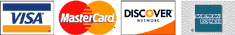 Please send all fees, checks payable to:Muscle Car EventsP.O. Box 57816Oklahoma City, OK 73157Or fax us at: 405-946-2502